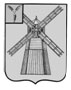 АДМИНИСТРАЦИЯ ПИТЕРСКОГО МУНИЦИПАЛЬНОГО РАЙОНА САРАТОВСКОЙ ОБЛАСТИП О С Т А Н О В Л Е Н И Еот 08апреля2021 года №89с. ПитеркаО внесении изменений в постановление администрации Питерскогомуниципального района от 11 апреля 2012 года №140В соответствии с Федеральным законом от 6 октября 2003 года №131-ФЗ «Об общих принципах организации местного самоуправления в Российской Федерации», в связи с кадровыми изменениями, руководствуясь Уставом Питерского муниципального района администрация муниципального района: ПОСТАНОВЛЯЕТ1. Внести в постановление администрации Питерского муниципального района от 11 апреля 2012 года №140 «О создании комиссии по предупреждению и ликвидации чрезвычайных ситуаций и обеспечению пожарной безопасности при администрации Питерского муниципального района» (с изменениями от 29 января 2016 года №33, от 22 марта 2017 года №92, от 16 февраля 2018 года №57, от 17 октября 2018 года №398, от 10 марта 2020 года №59) следующие изменения:1.1  приложение №2к постановлению изложить в новой редакции согласно приложению №1;1.2. приложение №3 к постановлению изложить в новой редакции согласно приложению №2. 2. Настоящее постановление вступает в силу с момента подписания и подлежит опубликованию на официальном сайте администрации Питерского муниципального района в информационно-телекоммуникационной сети «Интернет» по адресу: http://питерка.рф/. 3. Контроль за исполнением настоящего постановления оставляю за собой.Глава муниципального района                                                           А.А. РябовПриложение №1 к постановлению администрации муниципального района от 08 апреля 2021 года №89 «Приложение № 2 к постановлению администрации муниципального района от 11 апреля 2012года №140ДОЛЖНОСТНОЙ СОСТАВкомиссии по предупреждению и ликвидации чрезвычайных ситуаций и обеспечению пожарной безопасности при администрации Питерского муниципального района (далее - Комиссия)Приложение №2 к постановлению администрации муниципального района от 08 апреля 2021 года №89 «Приложение № 3 к постановлению администрации муниципального района от 11 апреля 2012года №140ПЕРСОНАЛЬНЫЙ СОСТАВкомиссии по предупреждению и ликвидации чрезвычайных ситуаций и обеспечению пожарной безопасности при администрации Питерского муниципального района на 2021 год (далее - Комиссия)Председатель Комиссии- глава Питерского муниципального района;Заместитель председателя Комиссии- первый заместитель главы администрации Питерского муниципального района;Секретарь Комиссии- ведущий специалист по делам ГО ЧС администрации Питерского муниципального района;Члены комиссии:Члены комиссии:- заместитель начальника отдела надзорной деятельности и профилактической работы по Краснокутскому,Александрово-Гайскому, Новоузенскому, и Питерскому районам (по согласованию);- начальник участка гидрогеолого-мелиоративной партии - филиала федерального государственного бюджетного учреждения «Управление «Саратовмелиоводхоз» (по согласованию);- начальник отделения полиции №2 в составе межмуниципального отдела министерства внутренних дел России по Саратовской области «Новоузенский» (по согласованию);- начальник филиала ОАО «Газпромгазораспределение Саратовской области» в р.п. Степное участок в с. Питерка (по согласованию);- заместитель директора в Питерском филиалеОАО «Облкоммунэнерго» (по согласованию);- начальник Питерских районных электрических сетей филиала публичного акционерного общества «Межрегиональная распределительная сетевая компания Волги» - «Саратовские распределительные сети» Питерские распределительные сети (по согласованию);- начальник ПСО«14 отряд ФПС ГПС ГУ МЧС России по Саратовской области ПЧ-53 по охране с. Питерка» (по согласованию);- генеральный директор муниципального унитарного предприятия «Питерское» (по согласованию);- инженер по эксплуатации СЦ «г. Красный Кут» Саратовского филиала ПАО «Ростелеком» (по согласованию);- главный врач государственного учреждения здравоохранения Саратовской области «Питерская районная больница» (по согласованию);- начальник областного государственного учреждения «Питерская районная станция по борьбе с болезнями животных» (по согласованию);- руководитель - старший диспетчер муниципального казенного учреждения «Единая дежурная диспетчерская служба Питерского муниципального района» (по согласованию);- начальник Питерского отделения ООО «ЭЛТРЕЙТ» (по согласованию);- глава Мироновского муниципального образования (по согласованию);- и.о. главы Алексашкинского муниципального образования (по согласованию);- глава администрации Новотульского муниципального образования (по согласованию);- и.о. главы Агафоновского муниципального образования (по согласованию);- глава Орошаемого муниципального образования (по согласованию);- глава Нивского муниципального образования (по согласованию);- глава Малоузенского муниципального образования (по согласованию)».ВЕРНО: заместитель главы администрации муниципального района - руководитель аппарата администрации муниципального района Т.В. БрусенцеваРябов Алексей Алексеевич- глава Питерского муниципального района, председатель Комиссии;Чиженьков Олег Евгеньевич- первый заместитель главы администрации Питерского муниципального района;Миньзюк Владимир Владимирович- ведущий специалист по делам ГО ЧС администрации Питерского муниципального района, секретарь Комиссии;Члены комиссии:Жалнин Александр Владимирович- заместитель начальника отдела надзорной деятельности и профилактической работы по Краснокутскому,Александрово-Гайскому, Новоузенскому, и Питерскому районам (по согласованию);Акимов Геннадий Николаевич- начальник филиала ОАО «Газпромгазораспределение Саратовской области» в р.п. Степное участок в с. Питерка (по согласованию);Валдаев Алексей Валерьевич- инженер по эксплуатации СЦ «г. Красный Кут» Саратовского филиала ПАО «Ростелеком» (по согласованию);Гребенникова Ирина Яковлевна- и.о. главного врача государственного учреждения здравоохранения Саратовской области «Питерская районная больница» (по согласованию);Соннова Людмила Анатольевна- руководитель - старший диспетчер муниципального казенного учреждения «Единая дежурно-диспетчерская служба Питерского муниципального района» (по согласованию);Савенко Светлана Викторовна- и.о. главы Алексашкинского муниципального образования (по согласованию);Фортун Ольга Владимировна- глава Орошаемого муниципального образования (по согласованию);Земцов Юрий Николаевич- начальник отделения полиции №2 в составе межмуниципального отдела министерства внутренних дел России по Саратовской области «Новоузенский» (по согласованию);Бурамбаев Канат Нурланович- начальник ПСО«14 отряд ФПС ГПС ГУ МЧС России по Саратовской области ПЧ-53 по охране с. Питерка» (по согласованию);Сажина Ольга Николаевна- и.о. главы Агафоновского муниципального образования (по согласованию);Ксенофонтов Василий Васильевич- глава администрации Новотульского муниципального образования (по согласованию);Машенцев Валерий Владимирович- глава Мироновского муниципального образования (по согласованию);Каримов Самат Серкович- глава Нивского муниципального образования (по согласованию);Цапкова Кристина Алексеевна- и.о. главы Малоузенского муниципального образования (по согласованию);Суворов Юрий Николаевич- начальник участка гидрогеолого-мелиоративной партии - филиала федерального государственного бюджетного учреждения «Управление «Саратовмелиоводхоз» (по согласованию);Третьяков Иван Васильевич- начальник Питерских районных электрических сетей филиала публичного акционерного общества «Межрегиональная распределительная сетевая компания Волги» - «Саратовские распределительные сети» Питерские распределительные сети (по согласованию);Филатов Александр Александрович- заместитель директора в Питерском филиале ОАО «Облкоммунэнерго» (по согласованию);Желудков Алексей Викторович- генеральный директор муниципального унитарного предприятия «Питерское» (по согласованию);Целихин Сергей Николаевич- начальник областного государственного учреждения «Питерская районная станция по борьбе с болезнями животных» (по согласованию);Ануфриев Николай Александрович- начальник Питерского отделения ООО «ЭЛТРЕЙТ» (по согласованию).»ВЕРНО: заместитель главы администрации муниципального района - руководитель аппарата администрации муниципального района Т.В. Брусенцева